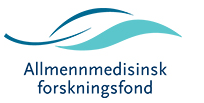 ALLMENNMEDISINSK FORSKNINGSFOND 

Veiledning for søkere
Prioritert målgruppe
AMFF prioriterer bevilgninger til ph.d. stipend til allmennmedisinere med prosjekter som har klar allmennmedisinsk relevans. Søkere med prosjekt i startfasen eller mindre, enkeltstående prosjekt anmodes om å søke AFU-stipend før de eventuelt går videre med søknad til AMFF. Fondet kan pr. 2019 ikke prioritere søknader til postdoktorprosjekter eller på seniornivå, heller ikke søknader på systemnivå eller til infrastruktur.Alle søkere må være tilknyttet allmennmedisinsk fagmiljø ved ett av de fire, norske universitetene.

Ramme
AMFF bevilger ph.d. stipend for inntil tre årsverk, som i dag er den stipulerte ramme for et ph.d. prosjekt. Avhandlinger som planlegges med større omfang enn normen basert på tre artikler, får ikke utvidet stipendrammen. Det gis heller ikke utvidet støtte ut over 36 mndr. ved eventuelle forsinkelser i prosjektet. Søkermiljøene tilrås derfor å være nøye med planlegging av omfang og gjennomførbarhet. Det kan søkes for maksimum ett år av gangen, også om man søker deltid. Søknadsfrister er 15. mars og 15. september årlig.Fondet praktiserer fleksibelt uttak av stipendmidler, for eksempel halvtids stipend de første årene og
fullt stipend siste år. Prosentandelen må avtales forpliktende med forskningsmiljø, veileder og
administrasjon og fremgå tydelig av søknaden.
Formelle krav til søknadene
Søknaden skal sendes av stipendiaten selv etter kvalitetssikring i stipendiatens fagmiljø.  Komplett søknad (se instrukser nedenfor) er en forutsetning for behandling i AMFF: 1-2 sides søknadsbrev inkludert et kort resyme, framdriftsrapport ved søknad om forlengelse, veiledererklæring, oppdatert protokoll (maks 10 sider), søkers og veilederes CV, samt eventuelle andre, relevante vedlegg. Alle dokumenter skal samles til en PDF fil som helst ikke bør overskride 25 sider (kan med fordel være kortere).
Innholdet i søknaden – nærmere detaljerSøknadsbrev («Cover letter»; max 2 sider, fortrinnsvis på norsk/skandinavisk)
-Evt. logo/heading for søkers fagmiljø 
-Søkers navn og kontaktinformasjon
-Tittel på prosjektet -Faglig tilknytning for prosjektet; Universitetsmiljø/AFE, Navn veiledere og sentrale samarbeidspartnere
-Kort om søkers generelle bakgrunn, alder, erfaring i faget og kliniske tilknytning (spesielt hvis førstegangssøknad). Oppdatert info om arbeidssituasjon ell.l. hvis endring siden sist

-Kort resyme av prosjektet med fokus på dets allmennmedisinske relevans
-Presiser at det dreier seg om et planlagt ph.d.løp (evt. søkt/tatt opp i ph.d. program)
-Økonomi: Presiser aktuelt søknadsbeløp uttrykt som månedsverk og prosentandel (for eksempel 12 mndr. 50%; 6 mndr 100 %). Oppsummer tidligere eller pågående støtte til prosjektet fra andre kilder, inkludert AFU og AMFF. Oppgi hvorvidt det også er søkt støtte andre steder for kommende periode, evt. hvor.

2. Framdriftsrapport følger umiddelbart etter søknadsbrevet (unntatt ved førstegangssøknad):
Hvor langt har prosjektet kommet?
Hva har skjedd siden siste tildeling fra AMFF, inkl. evt. publikasjoner.
Statusendring: Opptak ph.d. program, etiske/personvern godkjenninger?
Endringer i prosjektet? Endringer skal synliggjøres i oppdatert prosjektprotokoll. 
Evt. utfordringer/forsinkelser/manglende progresjon beskrives og begrunnes.

3. Veiledererklæring (bruk mal)
Søker skal ha veileder knyttet til allmennmedisinsk forskningsenhet eller allmennmedisinsk universitetsseksjon/faggruppe i Norge. Veileder skal fylle ut AMFFs veiledererklæring som sendes inn sammen med søknadens øvrige vedlegg. Last ned skjema for veiledererklæring her.

4. Prosjektprotokoll (maks 10 sider)
Dersom protokollen er endret siden forrige søknad, skal ny/endret tekst være uthevet med kursiv.
-Tittel-Bakgrunn: status på feltet, kunnskapshull; husk å framheve allmennmedisinsk relevans. Munner ut i forskningsspørsmål og prosjektets målsetning (aims)-Har prosjektet direkte relasjon til andre prosjekt?
-Materiale, metode, design, analyser. Evt styrkeberegninger, omtale av kvalitative analysemetoder, etc.
-Etikk og personvern (søknadsplikter/godkjenninger)
-Planlagte publikasjoner med tentative titler
-Andre planer for formidling
-Finansieringsplan hvis driftskostnader o.l. inngår
-Tidsplan
-Evt. mer informasjon om andre relevante organisatoriske forhold, faglige nettverk o.l. 
-Litteratur/Referanser5. Vedlegg Søkers CV er obligatorisk: Navn, fødselsår, kontaktdetaljer, utdanning, yrkeserfaring, klinisk tilhørighet, evt. spesialistgodkjenning(er), tillitsverv og fagutviklingsaktiviteter, eventuelle vitenskapelige og/eller populære publikasjoner, annen formidling, prosjektrelaterte foredrag på kurs og konferanser.Annet som har relevans for prosjektet kan tas med. Ikke inkluder liste over kurs i spesialistutdanningen i allmennmedisin e.l. Veilederes CV i kortversjon (2-3 sider) er obligatorisk. Ved førstegangssøknad skal CV for alle veiledere inkluderes. Senere vedlegges bare CV for hovedveileder og evt. nye biveiledere.  Andre relevante vedlegg: relevansen må vurderes individuelt. Kan for eksempel være intervjuguide, spørreskjema og/eller annet som supplerer protokollen.  

Saksgang og policy for behandlingSekretariatet sikrer at den enkelte søknad er levert innen fristen og oppfyller formelle krav som spesifisert over. 

AMFFs fagråd vurderer deretter alle søknader som oppfyller formelle krav. I vurderingen vektlegges prosjektbeskrivelsen (relevans, vitenskapelig kvalitet, gjennomførbarhet) samt veiledermiljøets kompetanse og kapasitet. Søkers bakgrunn og eventuelt tidligere erfaring med fagutvikling/formidling/forskning inngår også. Veiledererklæringen er viktig for totalvurderingen.Fagrådets vurderinger er rådgivende for AMFFs styre, som foretar prioritering av søknadene og avgjør endelig tildeling. Styret er også ansvarlig for vurdering av eventuelle policyspørsmål som melder seg i søknadsbehandlingen, både når det gjelder fondets regelverk og beslutninger som vil kunne skape presedens.Alle søkere, både førstegangssøkere og senere, får et begrunnet vedtak fra styret. Det er viktig at tilbakemeldinger og råd som gis i vedtaket tas til etterretning i senere søknadsrunder. Søkermiljøets respons bør omtales i framdriftsrapport og evt. gjenspeiles i revidert protokoll.
Vurdering av prosjekter som bruker flere metoder
Prosjekter kan benytte flere metoder, evt. både kvalitative og kvantitative. Det forutsettes i slike tilfeller at veiledermiljøet har relevant metodekompetanse (bør framgå av veiledererklæringen) og at de ulike delstudiene har god kvalitet. 
Prosjekter med samfunnsmedisinsk perspektiv
At et prosjekt har samfunnsmedisinsk karakter, er ikke et hinder for tildeling av midler, forutsatt at
prosjektet også ivaretar allmennmedisinske perspektiv.
Prioritering
Påbegynte prosjekter som vurderes å være i tilfredsstillende fremdrift, har prioritet for videreføring fremfor nye prosjekter dersom det er knapphet på midler. For prosjekter som er innvilget førstegangsstøtte, gjøres i utgangspunktet årlige vurderinger av fremdrift. Slik oppfølging anses som en viktig del av fondets ansvar overfor søkermiljøene, spesielt i den hensikt å sikre høy, allmennmedisinsk relevans. I prosjekter med indikasjoner på fremdriftsproblemer kan neste bevilgningsperiode gjøres kortere enn ett år, ledsaget av konkrete råd om hva som eventuelt kan/bør justeres i prosjektet. På grunn av praksis med fleksibelt prosentuttak av stipendmidler kan det være vanskelig å beregne hvor mange søknader om videreføring og sluttføring som kommer opp i hver søknadsrunde. Fondets egenkapital skal ikke brukes til å saldere differanse mellom disponibelt tildelingsbeløp og
støtteverdige søknader. Fondets avkastning kan overføres til senere år. Praksis er derfor at kun
støtteverdige søknader innvilges, også i søknadsrunder med rikelige midler. Likeledes kan
støtteverdige førstegangssøknader bli avslått i søknadsrunder med begrensede midler. Søkere har ikke ankerett på styrets vedtak.
AMFF styre 29.10.19